2022-2023 School YearMay 20225/2-5/6 – Teacher Appreciation Week5/8– Mother’s Day5/13– Family Breakfast 8:00a-9:30a 5/20- Music Show 8:30a-10:00a5/27- Graduations            10am- Prekindergarten            12pm- Kindergarten5/27- End of 2021-22 school year 5/30- Memorial Day: School Closed 5/31- First Day of Summer CampJune 20226/19- Father’s Day6/21- First Day of Summer July 20227/4 – Independence Day (School is closed)7/20 – PTO First Meeting: 5.00pm August 20228/2– Open House/Orientation Night: Fall Semester 6:30p-7:30p8/5 – Last Day of Summer Camp8/8 – First Day of School Year 2022-2023September 20229/5 – Labor Day: School Closed, Childcare Available9/25-9/27– Rosh Hashana Eve and Days, Regular School DaysOctober 202210/4-10/5 – Yom Kippur Eve and Day, Regular School Days10/24- Fire Safety Week 10/17-21-Auction Week10/17 – Picture Day Fall Part I10/18 – Picture Day Fall Part II10/19– Picture Day Fall Part III10/20- Picture Day Fall Part IV10/21- Picture Day Fall Part V10/22- Fall Festival 4:00-6:00PM10/28 – Nevada Day: School Closed, Childcare Available10/31- Halloween (Monday)November 202211/11 – Veterans Day: Friday, School Closed, Childcare Available11/14 – Parent/Teacher Conferences 3p-6p11/15 – Parent/Teacher Conferences 3p-6p11/21-11/23 – Classroom Thanksgiving Feasts11/24– Thanksgiving, School is Closed11/25 – Family Day, School is ClosedDecember 202212/2 – Kindergarten Open House 12/16 – Last Day before Winter Break12/19-12/23- Winter Break, Childcare Available 12/25 – Christmas Day (Sunday)12/26-12/30- Winter Break, Childcare Available January 20231/1 – New Year’s Day (Weekend-School is Closed)1/2- Classes resume 1/16 – Martin Luther King Day, School Closed, Childcare Available1/20- Chinese New Year Parade (Friday)February 20232/1- 3/1 – Black History Month  2/6 – Tooth Fairy Visit and Dental Health 2/13-2/17– Community Helper’s Week (18m-4s)2/20 – Presidents Day, School Closed, Childcare Available2/27-3/3- Nevada Reading WeekMarch 20233/6– Art Fair 5:30p – 7:00p3/13-3/15 – United Testing Services: Hearing/Vision/Speech (*may change)3/27-3/31 – Scholastic Book FairApril 20234/17 – Picture Day Spring Part I4/18- Picture Day Spring Part II4/19- Picture Day Spring Part III4/20- Picture Day Spring Part IV4/21- Picture Day Spring Part V4/24-4/25 – Parent Conferences: 3p-6pMay 20235/1-5/5 – Teacher Appreciation Week5/12– Family Breakfast 8:00a-9:30a 5/14– Mother’s Day5/19- Music Show 8:30a-10:00a5/26- Graduations            10am- Prekindergarten            12pm- Kindergarten5/26- End of 2021-22 school year 5/29- Memorial Day: School Closed 5/30- First Day of Summer Camp *8/7- First Day of 2023-24 School Year2022-2023 REGISTRATION ITeacher Request: Program: 6w – 12m old      12m old    18m old      2yr. old    3 yr. old     4 yr. old  Family Email 1:  Family Email 2: Childs Name:              Sex:___________________________DOB: 	     Current Address: 	Parent/ Guardian: 	Occupation: Home Address: 	 Cell Phone#: Work Address: 	Work #: Parent/ Guardian: 	Occupation: Home Address: 	Cell Phone: Work Address: 	Work Number: Parent/Guardian with legal custody (Please provide legal documents.)Check days and times of attendance: M          T          W            TH          F Full Day 9:00 am – 4:00 pm                                 Half Day 9:00 am – 12:30pm               Before Care 7:00 am -9:00 am                             After Care 4:00 pm – 6:00 pm                               A 10% discount applies to families with multiple children, active military service, fire and police, CCSD employees and Temple Sinai Members. Please check: Multiple Children            CCSD Employ     Active Military Fire Dpt.       Police Dpt.       Temple MembersRegistration fees are due upon registration and are non-refundable.Registration fee: 	$ 150.00Tuition:		$ Before Care:		$  After Care:		$ CC	                              CHECK #	                      CASHSemi – Monthly	   $__________ due on the 5th and 20th of every monthMonthly		   $__________ due on the 5th of every monthBilling Information:Your first monthly/semi-monthly tuition payment is due on August 20th, 2022. This tuition amount will be prorated from 8/8/22 for the first payment, and applicable during the school year beginning August 8th, 2022 – May 26th, 2023. The tuition amount is subject to change if you add/delete days or hours. 	We will not be responsible for contacting you to remind you that tuition is due, nor will you receive a bill. All payments will be on the 5th and 20th of every month (military families on a special schedule). The individual signing this form is responsible for tuition payments on this account currently through our Smartcare online system. Parent Signature:______________________       Date: ________________________2022-2023 KINDERGARTEN REGISTRATIONFamily Email 1:  Family Email 2: Childs Name:              Sex:___________________________DOB: 	     Current Address: 	Parent/ Guardian: 	Occupation: Home Address: 	 Cell Phone#: Work Address: 	Work #: Parent/ Guardian: 	Occupation: Home Address: 	Cell Phone: Work Address: 	Work Number: Parent/Guardian with legal custody (Please provide legal documents.)Check days and times of attendance: M          T          W            TH          F Full Day 8:30 am – 3:15 pm Before Care 7:00 am -9:00 am                              After Care 3:15 pm – 6:00 pm                               A 10% discount applies to families with multiple children, active military service, fire and police, CCSD employees and Temple Sinai Members. Please check: Multiple Children            Temple Sinai Member     Active Military Fire Dpt.       Police Dpt.       CCSD employeeRegistration fees are due upon registration and are non-refundable.Registration fee: 	$ 150.00	Tuition:		$ Before Care:		$  After Care:		$ CC	                              CHECK #	                      CASHSemi – Monthly	   $__________ due on the 5th and 20th of every monthMonthly		   $__________ due on the 5th of every monthBilling Information:	Your first monthly/semi-monthly tuition payment is due on August 20th, 2022. This tuition amount will be prorated from 8/8/22 for the first payment, and applicable during the school year beginning August 8th, 2022 – May 26th, 2023. The tuition amount is subject to change if you add/delete days or hours and is an annual contract for the period above (8/8/22-5/26/23, see financial agreement and parent handbook).	We will not be responsible for contacting you to remind you that tuition is due, nor will you receive a bill. All payments will be on the 5th and 20th of every month (military families on a special schedule). The individual signing this form is responsible for tuition payments on this account currently through our Smartcare online system.Parent Signature:______________________       Date: ________________________2022 SUMMER CAMP REGISTRATION (5/30/2022- 8/5/2022)Program: 		  6w – 12m old         12m old           18m old                   2yr. old         3yr. old        4yr. old          5 yr. old and up  Family Email 1:  Family Email 2: Childs Name:              Sex:___________________________DOB:  Current Address: ____________________________Parent/ Guardian: ___________ Occupation: Home Address: Cell Phone#: Work Address: __________________ Work #: Please choose the sessions your child will be attending and check the days of attendance for each sessionTHEME			WEEK						DAYS Welcome to Shenker	Week 1: May 30th– June 3rd         M       T         W         TH            F    Blast Off! & Under Stars	Week 2: June 6th – June 10th         M       T         W         TH        F   Lions, Tigers, and Bears Week 3: June 13th- June 17th            M       T         W         TH         F    Mad Scientist                 Week 4: June 20th  - June 24th     M       T         W         TH         F   Party in the USA        	Week 5: June 27th  – July 1st         M       T         W         TH         F      Disney Week 	Week 6: July 4th  – July 8th          M        T         W         TH         F Sports Extravaganza	Week 7: July 11th – July 15th         M       T         W         TH         F   Wild West! 	Week 8: July 18th - July 22nd        M       T         W         TH         F    A Pirates Life 	Week 9: July 25th  - July 29th        M       T         W         TH         F      Goodbye Summer!  	Week 10: Aug. 1st – Aug. 5th       M       T         W         TH         F    Please check the times needed for campFull day 9am-4pm		Half Day 9am-12:30pmBefore Care 7am-9am     	After Care 4pm-6pmPrice Per WeekFull Day            Half Day 	Before Care 	After Care5 days a week		           $330.00 	$230.00		 4 days a week		           $290.00		$200.00		 3 days a week		           $265.00	             $170.00		 2 days a week		           $215.00		$145.00			 Daily rate		           $100.00		$80.00		  $10.00	  $10.00Registration fees: For Summer only- $75.00, for the entire year- $150.00A Monthly flat fee of $75.00 will substitute hourly charge for before/after care for full time students	 Registration fees are due upon registration and are non-refundable.All Children are required to have an updated shot record and physical examination Birth Certificate required for Kindergarten	Tuition GuidelinesOur summer tuition is based on weekly enrollment, and installments to be paid on the fifth of each month or semi- monthly (On the fifth & the twentieth of the month) and is the same regardless of days missed due to illness or school holidays. There are no makeup days.Temple Sinai members are eligible for 10% discountFamilies with multiple children enrolled are eligible for 10% discountCCSD employees, police, fire fighters, and military families are eligible for 10% discountParent Signature: _____________________________________ Date: CHILD RECORDChild’s Name: __________________________________ 	Preferred Name: ______________________Date of Birth: ___________________ Sex: ___________  	Home Phone: ________________________Current Address: _______________________________ 	City, State, Zip: _______________________Parent/Guardian:	________________________________	Occupation: _________________________Home Address:	________________________________	Cell Phone: __________________________Work Address:	________________________________	Work Phone: ________________________Email Address:	________________________________Parent/Guardian:	________________________________	Occupation: _________________________Home Address:	________________________________	Cell Phone: __________________________Work Address:	________________________________	Work Phone: ________________________Email Address: 	________________________________List additional persons who may be called in the event of an emergency, and who are authorized to remove the child from the facility. (Your child will not be allowed to leave with any other person without written authorization from parent or guardian.) Name			 	 Address	        		 Phone Number  	     Relationship__________________________________________		__________________________________Signature of Parent/Guardian					DateCHILD INTAKE FORMBasic InformationFamily InformationEducation InformationHealth Factors EatingNapping/RestingEmotions/Behavior Management Toileting Development Signature: ___________________________       Date: ________________________________MEDICAL HISTORY FORMThis form must be completed by the parent/guardian and received by The Shenker Academy prior to the child’s first day of attendance in order for the child to participate in any activities. The intent of this information is to provide school staff the background to provide appropriate care. Any changes to this form should be provided to The Shenker Academy. Provide complete information so that The Shenker Academy can be aware of your child’s needs. ALLERGIES: List all known medical or food allergies (please include symptoms or reactions). SPECIAL DIET If your child requires a doctor prescribed diet, please indicate diet and reasonsbelow. (Please attach a sample menu or special food list.)MEDICATIONS BEING TAKENPlease list ALL medications (including over the counter or non-prescription drugs) taken routinely. We will administer prescription medications upon the parent/guardian’s completion of the Authorization for Administration of Medication form. Bring prescription medications in the original packaging/bottle that identifies the prescribing physician, the name of the medication, the dosage, and the frequency of administration. GENERAL QUESTIONS Circle Y for yes or N for no for the participant (Explain “yes” answers below.)Please explain any “yes” answers noting the number of the questions.Use the space below to provide any additional information about the participant’s behavior and physical, emotional, or mental health about which the school should be made aware.Explain any restrictions of participation in school activities:Parent/Guardian Authorization: This health history is correct and complete as far as I know. I agree to notify The Shenker Academy if any changes occur in my child’s medical condition before arriving to school. The child herein described has permission to engage in all school activities except as noted above. Parent Signature _______________________________		 Date ______________________HEALTH STATEMENTCHILD’S NAME: ____________________________      DOB: ________________________________PARENT’S NAME: __________________________________________________________________PARENT’S ADDRESS: ________________________________________________________________STATUS OF THE ABOVE CHILD’S HEALTH: ______________________________________________________________________________________________________________________________________________________________________________________________________________________________________________________________________________________________________CHILD IS CAPABLE OF ADJUSTING TO PROGRAMS OF THE CHILD CARE FACILITYYES       NO – REASON: SIGNED _____________________________________	DATE: ________________				 (M.D or R.N)CONSENT FOR MEDICAL TREATMENTParent/Guardian agrees the provider may consult with the child’s nurse or attending physician in regards to child’s health as needed. In the event that we should have questions regarding the health of the enrolling child we may contact one, or more, of the following sources for information.√ Hospital of choice and phone number: ____________________√ Clark County Health District (702) 759-1301Dr. Name:___________________________              Phone Number: ___________________In an emergency, I, , (Parent/Guardian), give my authorization to, Shenker Academy, (Provider’s Name) and any local physician, dentist or hospital to provide medical care and/or transport my child at my expense.Medical Plan: _________________Policy #: ____________________Phone #: _____________Does your child require additional accommodations? Explain__________________________Are the problems serious enough to restrict your child’s activities? Explain_______________Describe, if any, special care required: _____________________________________________Does your child have frequent colds?	  Yes   	  NoList any allergies that staff should be aware of?__________________________________________________________________________________________________________________Is your child currently taking prescribed medication? 	 Yes	     NoName of medication(s): ________________________________________________________  Reason:______________________________________________________________________Signature of Parent/Guardian:______________________	Date: ________________________AUTHORIZED RELEASE FORMToday’s Date: _______________________________________________________Childs Name: _______________________________________________________Authorized Person: __________________________________________________Relationship: _______________________________________________________Authorized Person’s Phone #: _________________________________________Date(s) Authorized: _________________________________________________Parent/Guardian Signature: ___________________________________________CREDIT CARD AUTHORIZATIONCardholder Name: _________________________________Email: ___________________________________________Phone: __________________________________________Children Names (if applicable): _________________________Please enter children names if the cardholder's last name is different: ______________Cardholder Billing Address: City: 				State: 					ZIP Code: Card Type: 		VISA		MASTERCARD		DISCOVER Account Number: Expiration Date:      					CVC No.:Signature: _____________________________________ Date: _______________________MEDIA RELEASE FORMDuring the school year the Shenker Academy may hold several functions with the opportunity to take photographs of the children engaged in activities. Please check below if you authorize from this point forward for the publication of any pictures taken at the Shenker Academy for use on our school: Post pictures on our school website School Facebook Posts School Twitter Tweets School Instagram Posts School brochures or school literature Classroom Newsletter Classroom PhotoCircle App  I do not want my child to be photographed.I give permission to have my child photographed and his/her image used only at the checked lines above. I understand this photo release is effective while my child attends the . I further understand I will not benefit monetarily from the potential use of my child’s image. Parent/Guardian: _____________________________Date: _______________________________________PERMISSION TO RELEASE INFORMATIONI understand that the time my child, ______________is in the facility, the director may be asked for information regarding my child. I hereby give permission to release information to official persons only, who identify themselves, such as schools, health care personnel, welfare or other governmental officials.I do not give permission to release information about my child as set forth in the aforementioned statement. I understand that the Bureau of Services for Child Care has access  to my child’s record as the licensing agent and may view the record upon BSCC facility inspection. Signature of Parent/Guardian________________________    Date ______________________******************************************************************************************************************************************************************************TRANSPORTATION/FIELD TRIP FORM I understand that my child may take part in field trips and educational excursions,either by bus, private car, or on foot. I further understand that my child will be chaperoned by a responsible adult at all times away from the facility. Should any accident occur while my child is away from the facility on the trip, I shall not hold the child’s caretaker, members of the facility and its employees, nor any participating adult liable. I do not wish my child to take part in the field trips or educational excursions. Shenker Academy (provider) may transport my child, ________________________In the event of an emergency evacuation or disaster preparedness drill of the facility.Signature of Parent/Guardian__________________	Date _________________PARENT HANDBOOKWelcome to the Shenker Academy where parents are always welcome and encouraged to visit and volunteer anytime. This is your school and we would love you to become an integral part of it.If you have any questions or concerns, please don’t hesitate to contact us; we believe that open communication between parents and staff is of the utmost concern to all concerned.Our Mission:The Shenker Academy is committed to providing a safe, nurturing, and stimulating environment for your child/ren. Children learn through language, nature, science, math, art, music, movement and play as well as celebrating holidays as they are celebrated by different cultures.We care about your children and their need to grow in confidence, to be independent, to make friends; satisfy their curiosity and to develop their cognitive skills.Curriculum:Our natural “environment” and the “world around us” is the foundation through which our curriculum is developed. All learning processes are designed to be child-centered and age-appropriate. Our program includes linguistic; social, emotional and cognitive development through an integrated approach.Age appropriate skills such as the development of fine and gross motor skills; language development (English, Hebrew, Spanish and Sign Language), science; math; human development; cultural diversity etc. are carefully woven into our program. The children understand that all they see and do is an integral part of their everyday lives.The curriculum includes (age appropriately);Math: Counting, recognizing numbers and shapes, concepts of more and less, graphing, sorting patterning and more….Language: Circle time, classroom books, reading comprehension program, show and tell, stories, finger puppets, drama etc. Letter recognition and linguistics taught through song and dance are Hebrew, Spanish and Sign Language.Science and Nature: Rozzy STEAM program is being used as the basis for oue science program. Experiments in the subjects of marine biology, architecture, animals, plants, engineering, city-planning, paleontology, arts, and more, with focus on hot/cold, heavy/light. Evaporation/condensation; environmental reactions; weather; how plants grow, the bird and animal world as well as the environment, charting growth, and more, are all integral part of the science studies.Specials: Sign language, Spanish, Hebrew, and Music class, all are provided as specials, and are integrated into the daily schedule without any additional costs.Social Studies: Learning of cultures, countries, art, music, languages, and movement are an integral part of each curriculum unit and are connected to the curriculum as a whole.The curriculum is based on Howard Gardner’s theory of” Multiple Intelligences” and Wiggin and McTighe’s “Understanding by Design.”Goals:To provide a nurturing environment, in which active exploration of the child’s world and his/her social interaction with others is promoted.To foster self-esteem through relationships which express acceptance and respect for all children and adults.To recognize that all children are different and to allow those differences to surface in daily activities.To allow for the expression of each child’s individual, creative potential.To foster active participation, communication and cooperative learning among children, staff and parents.To create a setting which allows children to utilize problem solving techniques with peers and adults (with guidance and supervision as needed)To provide an environment where children are safe both physically and emotionally.ADMISSION:August 7th is the cutoff date for each age groupChildren aged 3+ must be toilet trained before they start schoolFamilies should tour the school, meet the teachers, meet with the Director, and upon availability and testing (as determined by the Director), will be informed if accepted, and if spots are available.In case of unavailable spots, student/s will be added onto the wait list for the appropriate grade/class, as Shenker Academy operates on a first come first served basis, regardless to race, religious, sex, etc..Prospective children of military families will receive a priority on the wait list per Preschool Licensing new regulations adopted on 9/21/2017.The registration forms must be completedUpdated immunization record and completed physical form need to be provided Signed Tuition Contract and ConditionsCredit card or check formBirth Certificate for KindergartenPaid Registration FeeAll of the above are required upon enrolling your child into our school. Classes are filled on a first come basis. The Director will determine administration of      an admission test, during or after parental tour/visit. As stated in the financial agreement, FOR PRESCHOOL STUDENTS- 30 days written notice is required to withdraw a child from the program. Payment is required for the 30 days following the withdrawal notice, whether the child continues to attend the school during that period, or whether the child does not continue to attend the school during that periodAs stated in the financial agreement, FOR KINDERGARTEN STUDENTS- a full school year contract applies. Payment is required for the entire school year whether the child continues to attend the school during that period or not.Absence from the school should be communicated promptly with the school’s administration. Absence for more than 3 consecutive days without any notification will cause an immediate dismissal. If families wish to return after withdrawing or after 3 days of uncommunicated absence, space is not guaranteed, and a new registration fee will be due at the time of re-enrollment, as well as new policies instituted at the school. ***Our school “is operated as an exempt school under the provisions of NRS 34.211 and as such is exempt from the provisions of the Private Elementary and Secondary Education Authorization Act.”CLASSROOM RATIOS According to updated Nevada State Licensing and NAEYC0-12 month old classroom  1:4     Maximum group Size is 8    (Up to 3 groups in the classroom)12 month old classroom  1:4         Maximum group Size is 12   (Up to 2 groups in the classroom)18 month old classroom  1:4         Maximum group Size is 12    (Up to 2 groups in the classroom)Preschool                                     2 year old classroom        1:6         Maximum group Size is 18   (Up to 1.5 groups in the classroom)3 year old classroom        1:8         Maximum group Size is 16   (Up to 1.5 groups in the classroom)4 year old classroom        1:10       Maximum group Size is 20  (Up to 1.5 groups in the classroom)Kindergarten                    1:10       Maximum group size is 20   (Up to 1 group in the classroom)PARENT COMMUNICATIONWe value our communication with our families throughout the day, and we balance reporting the happenings of the day with making sure our attention is on the children. We update parents through the ProCare app (infant room), Smartcare app (12M-Pre-K) and through the pictures app.In the infant room, we update and post picture in real time all day. In the 12M-18M, we make a transition to reporting twice a day, primarily nap time and end of the day. We report on feeding and napping, as well as special occurrences. We want the focus to be on learning, health, and the safety of the children.In the 2’s we will report once a day for the major occurrences- snack, napping, lunch, and diapering (phase out when potty trained). We take pictures throughout the day, but post pictures usually once a day. We ask the teachers to be attentive to the growing needs of children at this age, as well as address the academic aspects of the program.Communication is not limited to the apps. Drop off and pick up times allow direct conversation with the teachers. We also use our classroom newsletters, school weekly newsletter, emails, meetings, conferences, and report cards to keep each family updated about the education and wellbeing of each child.SUPERVISIONOur low Students:Teachers ratios allow us to provide an individualized program which addresses safety, health, learning, and growth on the highest level. Our teachers always see and hear all their attended students, specifically infants, 12M, 18M, and 2YO students. If staff members are diapering, feeding, or focusing on one task, other members of the team can always observe and hear all children in the classroom and out of the classroom (recess, outdoor activity, field trips, and more. Teams are available and alert to all changes during the day, and our goal is to always provide excellent educational experience to all students.At a later age of pre-kindergarten (4-5 YO students) students are allowed to be out of their sight as long as supervision by sound and frequent check on the children is taking place. Kindergarteners are permitted to leave the teacher’s supervision (out of sight and sound) for no more than 10 minutes in a safe environment (I.E., go to the bathroom, school office) with checking on the children if they are arrived at their destination, and in intervals of no longer than 10 minutes.FACULTY & STAFFOur lead teachers and assistant teachers adhere to State standards and qualifications (FBI background clearance, 24 hours mandatory training hours per year, current TB test). Our lead teachers hold MA degrees, BA degrees, AA, College credits, and CDA. Orientation, meetings, professional development sessions and training for teachers are included in our professional development plan and are held from the hiring process, through mentorship, weekly meetings, monthly meetings, and annual staff evaluations. Teachers are trained to teach our curriculum, understand our grade level benchmarks, understand our report cards, and trained to administer our Brigance testing, SAT testing, and our internal academic evaluations. We continue to foster a life long learning faculty and support our teachers in their professional growth through various federal and state grants and organizations.,DAYS AND HOURS OF OPERATIONThe school is open Monday through Friday from 7:00am to 6:00pm. Full-day school hours are from 9:00am to 4:00pm, half-day school hours are from 9:00am to 12:30pm and Kindergarten hours are from 8:30am to 3:00pm. We have a before and after care service; Before care – 7:00am – 9:00amAfter care   - 4:00pm – 6:00pmFINANCIAL RESPONSIBILITYParents should be in good standing with their account payments. Tuition is a yearly contract and is the same regardless of days missed due to illness, vacations, travels, or school holidays. You must pay each month (due on the 5th and on the 20th of each month) even during winter break when the school is closed. No credit/refund will be owed if the school must close because of emergency or inclement weather. There are no makeup days allowed but parents may schedule a drop-in day on a non-scheduled day at a drop-in daily rate if space is available. A change of schedule (from full days to half days, half days to full days, additional weekdays, reducing days, withdrawal, etc.) requires a completion of Change of Schedule Form (at our front desk). We will not accept short emails or calls for a schedule change. The approval of the change is contingent with availability and requires at least one-week notice time. In case of a withdrawal, 30-day notice apply to all withdrawals regardless to the reason of withdrawal.Due to our school policy concerning class size and teacher ratio, absences or missed days may not be made up on nonscheduled days at the preschool. A school calendar is issued every year stating days the school will be closed.Students who graduate Shenker Academy, leave town, leave to a different school, or simply decide to leave Shenker Academy, will receive the final tuition bill prior to their last day of attendance at the school. The account should be paid in full prior to that last day. DROP-OFF AND DISMISSALAll children must be clocked in and out every day by their parent/s, guardian/s, or authorized pick up personnel. This is extremely important as it allows us to check attendance during the day and during emergency drills. Children must never be left in a classroom or in the play yard without a teacher being present. We will release your child to a designated adult with an ID. NO EXCEPTIONS. PREPARING YOUR CHILD FOR TRANSITIONSTransitions into a new school or classroom can be difficult for some children. To assist your child in transitioning and acclimating to our program we structure our program to allow our students to stay with their teacher and peers for the duration of the school year (excluding 12month olds). This helps provide continuity of care and consistency for children. Parent Orientation Night will be conducted prior to the beginning of the school year.HEALTHTeachers and assistant teachers must will always see and hear all their attended students, specifically infants, 12M, 18M, and 2YO students. Staff will maintain safety on the playgrounds and in the classrooms.For the protection of all children, your child should be kept home if he/she shows any of the following symptoms:a temperaturea rashdischarge of the eyes or earsdiarrhea or vomitingcoughingyellow or green mucusNO child who comes to school ill will be admitted that day. Please notify the school if your child has a contagious disease or has been exposed to one.  Your child will not be admitted back into school until 24 hours after a fever has subsided.  In the event that your child becomes ill while at school you will be notified immediately and expected to make arrangements for your child to be picked up within 1 hour of being notified.  To prevent the spread of illness, while waiting for a parent/guardian, your child will be removed from the classroom and supervised by familiar staff in the front office area. Accidents/Illness/Medications/LiceGeneral--Illness, Injuries and Medications:Childhood illnesses are a normal part of growing up. We work diligently to take every precaution against the spread of communicable illnesses in our facility and we ask that you join us in this effort. If your child has a temperature of 100 degrees or higher, repeating diarrhea, repeating vomiting, persistent cough or wheezing, recurring abdominal pain, sore throat, undiagnosed rash and he/she is not feeling well enough to participate in activities, we ask that you keep your child home. Children’s return to the school requires pediatrician permission. If your child becomes ill while in our care, we will contact you or your designee immediately. Please make arrangements to have your child picked up promptly.If your child contracts a contagious disease, please keep the school informed as we are required by law to report many of these diseases to the Department of Health. Even when not required by law, we try to share information about illnesses, such as strep throat, while still maintaining confidentiality of those involved.AccidentsIn the event of student accidents during the school day, whenever a 9-1-1 emergency call is not called for, the school administration/staff will apply first aid treatments and remedies and the home will be notified; a mutual decision can then be made on whether the student is fit to continue the school day or if she/he must be picked up from school.  InjuriesParents will be notified in the event of any injury or accident at school. Basic first aid will be administered until the arrival of parents or other designated person. An accident report form will be submitted by the staff person present and filed in the child’s file. All Shenker Academy teachers are certified in CPR and First Aid. In the event of an emergency that requires immediate medical attention, the school director and the administration will take over the care, and communicate with the parents, following the emergency medical forms on file, and emergency treatment will be sought and administrated. Please be sure that all information on this form is up to date and notify the school of any changes that take place during the year. IllnessIf your child is ill prior to the beginning of the school day, you are requested to keep her/him at home. In the interest of the other students and the teachers, sick children may not remain at school. Parents will be asked to pick up children who may pose a threat of infection of others. Children should be free of fever for at least 24 hours before returning to school. If your child has a contagious illness or rash of any type, please inform the school. MedicationWith regard to the dispensing of medication, specific guidelines must be followed according to state law. All medications, both prescription and non-prescription, must be in their original containers. Label all medication with your child’s name. The bottle must show:name of childname of the doctordosage informationdays and times administeredInstructions for administrationEach time a child needs medication you need to fill out a new form at the front office. The school cannot administer any medication after its expiration date. All medications must be kept in the front office and administered by the school designated medical appointees (Head of School or Executive Assistant, Admission Administration). In case of Asthma (use of nebulizer or inhalers), Severe allergic reaction (EpiPen administration), the Head of School will administer the above as needed or supervise the administration of these. In case of diabetes, the school does not administer insulin and parents will have to drive by the school and administer insulin.  EpiPens will be kept in the office in a designated cabinet (and in each classroom for emergency use only if available). We will use the EpiPen, inhalers, and nebulizers only with prior consent from the parent to use for a child with known condition and with doctor documented specific allergies that would necessitate use of the above.According to State law, Shenker Academy is not authorized to dispense any medication to a child without written consent from the parents, signed by the child’s pediatrician. All medications, both prescription and over-the-counter, must be in their original containers. Label all medication with your child’s name and bring it to the school office. The school cannot administer any medication after its expiration date. All medication must be kept in the office and administered there, not in the classroom. Parents must complete a Medication Form that is kept on file in the office.Sunscreen and Insect RepellentWe will apply sunscreen or insect repellent to children here at Shenker Academy. There is no need for a consent form for sunscreen per new directions. We recommend applying sunscreen or sun block with UVB or UVA protection of SPF 15 before your child comes to school. If you should feel that an insect repellent is needed, NAEYC recommends the use of one containing DEET.Shenker Academy Lice PolicyShenker Academy has a no nit policy; meaning, if nits are detected on a child’s head, that student will be sent home, the parents will be notified with instructions [“lice squad”] on properly washing and combing out the hair; the child must be nit-free before returning to school. When a child with nits is discovered, all children in that grade will be checked for lice—the checking will be conducted by experienced lice checkers on staff; we will also check the siblings of that student, and if a sibling has nits, then that sibling’s entire grade will be checked as well.When anyone in a grade is detected to have lice, a message will go home to that entire grade alerting families that lice was detected, without naming any names in the class. Students diagnosed with nits or live head lice will be sent home from school, and the family is required to treat the lice before returning to school; our message to the family of the child with lice will include a request that the child sees his or her pediatrician. Head lice are spread most commonly by direct contact with the hair of the person infected; therefore, we ask that students never share their hair items with others, and this includes kippot or any hair implements or adornments such as ribbons, barrettes, and clips. Minimum Licensing Standards dictates that all children must be able to go outside daily, weather permitting. If you feel that your child is NOT able to go outside, we ask that you keep the child at home.VaccinationsAll students are required to be on schedule with their vaccinations. Our requirements are per the SNHD regulations, and we update records weekly. We accept medical exempt while communicating it with our SNHD contact for approval. At this time, we do not accept religious exempt as this is our board of trustees decision to mitigate spread of diseases. The Public Access Portal of the Nevada (WebIZ) program allows parents, preschools, and legal guardians to print official immunization records for their child(ren) (aged 0 through 17 years). To download your children immunization records, visit the Nevada WebIZ Public Access Portal or call 1-775-684-5954.State of Nevada Communicable Disease Control MeasuresCovid-19                    May return to school 14 days after diagnosed positive (isolation). Medical clearance is required prior to returning to school.Chicken Pox               May return to school six days after appearance of eruptions if temperature is normal and no complications, no moist lesions.Diphtheria                  Exclude case and/or close contact until released by City/ County Health Department. Notify parents of classroom contacts if illness occurs in an elementary school. If disease occurs in a secondary school, ask parents of sick child to notify parents of close contacts of the sick child. Fifth Disease              May return to school after fever subsides. Hepatitis                     (Infectious) Exclude until no fever and no jaundice, or statement of physician that person is noninfectious. Notify parents of classroom contacts, using approved form letter to advise consultation with M.D.  Contacts, no restrictions. Impetigo                     Exclude until healed, or until non-infectious, evidenced by a written statement from a physician. Lice                              Exclude until the hair is free of live organisms and nits. German Measles      (Rubella) May return to school four days after appearance of rash.Measles                      (Rubeola) Return to school 4/5 days after rash appears, if other symptoms are gone. Family contacts, no restrictions. Optional notification.Meningitis                  (Meningoccal, epidemic-type) Exclude until statement from physician that person is non-infectious.  No restrictions on contacts.  Notify parents of classroom contacts, using approved form letter.Mononucleosis         (Infectious) Exclude until recovered or released by physician. Contacts, no restrictions.Mumps                       Exclude until all swelling is gone and temperature normal.  Contacts, no restrictions.Pink Eye                      Exclude until recovered, or physician’s statement that person is non-infectious.Poliomyelitis              Exclude until released by physician.  Contacts, no restrictions.Ringworm- Scalp      May attend school provided person stays under treatment by a physician.  Contacts, no restrictions.Ringworm- Skin        May attend school provided person stays under treatment by a physician and areas are covered.  Contacts, no restrictions.Scabies                        Exclude until released by physician.  All in household should be                                                        treated at same time.  School contacts, no restrictions.Smallpox                    Exclude until release by the City/County Health Department. Contacts must be successfully vaccinated or be excluded for 16 days. Streptococcal            (Scarlet fever, Scarlatina, or “Strep” sore throat) Exclude until released by physician.  No restrictions or contacts.  No notification.  Reassure parents. Tuberculosis              Exclude until released by a physician.  Household contacts must have a released from physician. Typhoid Fever           Exclude case, carrier and/or household contacts until released by City/County Health Department. School contacts, no restrictions. Whooping Cough     Exclude until free of cough, usually 3 to 5 weeks, or until released by a physician.  Contacts, no restrictions.CHILD RECORDStudent records are kept in a personal folder at the Shenker main office. This folder includes enrollment documentation, medical records, media consent, financial consent, and administrative records. Academic records are kept in the classrooms until the student graduates. Student parents, legal guardians, school administration, and the child’s lead teacher will have access to the above. Regulatory authorities (such as Southern Nevada Health District, Preschool Licensing, Department of Education) will be granted access to the student files per Nevada Revised Statutes 432A. Academic records will be shared with other educational institutions after Shenker Academy will receive an official request for academic records. INCLEMENT WEATHER During times of excessive heat, cold, rain, winds or other extreme weather conditions, activity limitation guidelines will be observed for all outdoor physical activity including, but not limited to, recess, physical education classes, extracurricular sports games/practices, field trips and other outdoor activities and competitions. • Heat alerts are expressed via a Heat Index value or by the actual temperature. Heat Index is a value that combines air temperature and relative humidity to determine how hot it feels. Shenker Academy will follow the heat advisory as posted by the Southern Nevada Health District. Shenker Academy administration will communicate the decision to parents and teachers on the same morning or day.80-89 Caution: 75% vigorous activity/25% light activity or rest. Encourage hydration. 90-104 Extreme Caution: 50% vigorous activity/50% light activity or rest. Enforce hydration. Monitor and limit outdoors time to short time periods, no longer than 15 minutes.105 and Up:  Indoor recess and activities in lieu of outdoors.Overexposure to the sun’s ultraviolet (UV) rays seriously threatens human health; children are highly susceptible to harmful UV radiation. Students shall be permitted to carry and apply sunscreen, provided by the parent/guardian. Staff can apply sunscreen with a written permission from the parents. Children can wear hats, long sleeve shirts, long pants, or any other clothing items which help protect students from the exposure to the sun.• Cold weather alerts: If cold and snowy conditions are in the area for the winter months, we will assess the conditions and determine if it is safe for our students to participate in outdoors activities. 40-50 Caution: 50% vigorous activity/50% light activity or rest. Preferred indoors.Below 40 Extreme Caution: Indoor recess and activities in lieu of outdoors.The decision to close the school will be made after determining if teachers, parents and students can drive to school safely, and if students and teachers can safely walk between buildings during the school day. The decision will be emailed to parents by 5.00am in the morning of that day.DRESS CODEAn official uniform with the new Shenker logo is required for all children 3 years old and up and must be worn daily, NO EXCEPTIONS.  You can contact The Uniform Center at 702-333-1688, to order your uniforms. Skorts/pants need to be khaki or navy and must be uniform style. You can also purchase uniforms online through our website at  http://shenkeracademy.com/links/Follow the link which will redirect you to the Uniform Center-Shenker Academy website. Your purchase can be delivered to the school or be picked up at the store location on Buffalo @ Cheyenne.No sandals or open toed shoes! A complete change of clothing, clearly labeled, is required in case of spills or accidents. Make sure all belongings are clearly LABELED.  The school cannot be responsible for any lost or stolen items. LUNCH AND SNACKNutritious morning and afternoon snacks will be served daily in the preschool.  All children need to bring a lunch daily. Availability to purchase lunch exist. Purchased lunch is provided by the Temple kitchen and brought to the classroom daily. Please follow the link on our website.   Make sure the lunches are ready to eat, for example eggs or fruits are already peeled. Fruit, vegetables, or meat should be cut no larger than 1/22 inch square for children to be able to chew and swallow safely. Whole grapes must be cut in half, hot dogs and carrots must be cut into bite-sized pieces. Hot foods may be brought in thermoses, and can use cold packs to keep cold food cold. Every classroom has a microwave and a fridge, to be utilized for the children’s lunch needs. Please follow the USDA food guidelines when preparing your child’s lunch. USDA food guidelines are available to families in the front office. Candy or soda is not permitted at the school.  If your child has any type of food/drug allergies, then notification in writing should be given to the school office. Shenker Academy will provide plates and utensils for the serving of the lunch/snacks.Please do not pack anything that contains any type of nut or nut product as we would like to be respectful of the children with severe allergies by avoiding cross contamination.Please label your child’s lunchbox with first and last name.BIRTHDAYS AND SPECIAL OCCASIONSCelebrations are encouraged at the school. Parents are welcome to send healthy treats to share with their child’s friends on birthdays or other occasions. Please be considerate of children with allergies. Please let your child’s teacher know in advance what you are bringing. We do not allow any balloons or piñatas. The Academy allow small scale birthday celebrations, however, no parties should be facilitated in the classrooms during school hours.  Healthy treats are welcomed at any time of the year with prior knowledge and permission from the teacher. REST TIME/QUIET TIMEAll children will be provided with a cot if they attend a full day preschool program. A rest/quiet time of 30 minutes is required by State licensing. Children may bring in a SMALL BLANKETS. Infants will nap in various times throughout the day. 12M-2Y students will have a two hour nap from 12.30-2.30pm. 3Y-4Y will have the option of a full nap (12.30-2.30pm) or an up room (1.00-2.30pm) which allows non-nappers to have sports, play, learn, create, and craft in common core subjects and special subjects. This should be communicated with the lead teachers who will update administration.During nap time all rooms will be quiet, blinds down, and a full supervision of teachers will take place per stated classroom ratios. Teachers will hear, see, and walk around to ensure safe napping for all infants, 12M, 18M, 2Y, 3Y, and 4Y students. Kindergarten students do not nap during the school day.Please remember to take their blankets home on a daily basis (during the Covid pandemic) so they can be laundered. When we return to normal, beddings can be taken back home weekly (on Fridays).DISCIPLINE AND OTHER CHALLENGESShenker Academy follows the Love and Logic Discipline Methods, and children involved in a disagreement or conflict are supported through the incidents, asked to find words to express their feelings and needs, and given choices with clearly stated implications. Students, parents, teachers, administration, and professionals are all required to read our discipline police online and prior the admissions to school.We strive to have excellent character and good citizenship which includes integrity, respect, kindness and compassion, responsibility, and citizenship. We guide our children to play by the rules, show courtesy, trust, caring, respect, and fairness to their peers. Our parents model courtesy, trust, caring, and respect. Our teachers and administration  Maintain professionalism as we model courtesy, trust, caring, respect and fairness. Shenker Academy does not use time out and only use redirection through the Love and Logic inspired strategies.Suspension, exclusion, or permanent expulsion are extreme actions Shenker Academy may take in response to student and or parental misconduct or behaviors and only after a thorough course of actins has been taken by teachers, administration, parents, and professionals, and after recommended actions were exhausted. When extreme behavioral, social-emotional, or cognitive challenges are identified by the classroom team, the next steps will be taken in the below chronological order to address these challenges:Classroom lead teacher will meet with the school administration prior to meeting with the parents to outline the classroom occurrences and concerns.The parents, administration and classroom lead teacher will then meet, discuss the initial observations, and agree to a log of behaviors for 7-10 school days. The school administration will then meet with the classroom team and the parents to reveal the findings and to identify the patterns based on the detailed log.  An action plan will be discussed and agreed upon at the end of this meeting. This plan may include a professional evaluation (cognitive, behavioral, social-emotional, occupational, speech, etc.), classroom accommodations, academic accommodations, attendance accommodations, staffing accommodations, and more. The school will determine a timeline to revise and reassess each step of the action plan taken by parents, teachers, and administration.Following a professional evaluation, the school will make the needed accommodations for the student and will re-evaluate the progress periodically. Shenker Academy expects that the student, parents, teachers, professionals, and administration, will be committed to this process through in school/out of school intervention and in school accommodations.In case of failure of the process, lack of collaboration between parents-professionals-school team, The Shenker Academy administration team will meet and determine if Shenker Academy recommends continuing with the implementation of the action plan or not. In case of discontinuation of the action plan, Shenker Academy’s Head of School will consult with professionals, specialists, administration team, and classroom team, and decide the next step which may include:Exclusionary measures: switch classrooms, reduce or increase the length of attendance (full days, half days, limited hours), etc.Suspension measures:  A temporarily prohibited attendance until the school, professionals, and parents discuss a new action plan to benefit the child.Separation measures: A permanent separation between the student and the school due to greater needs that can not be met by the Shenker Academy.Expulsion measures: A permanent expulsion of the student due to failing process and due to the need to seek for a different educational route which are in the best interest of the child.During each step of the process outlined above, Shenker Academy will offer internal and external resources and services for the teachers, parents, and administrators to allow a successful action plan. Shenker Academy will collaborate with the next agencies to ensure each participant can get the right help:The State of Nevada, Early Childhood Mental Health Services – Childcare Consultation Services (702) 486-7764The State of Nevada, Early Intervention Services (702) 486-9826The EBP- Evidence Based Practice of Nevada (702) 508-9181Capability Health- (702) 677-3593Speech therapists, Occupational therapists, Behavioral specialistsMedical Professionals Shenker Academy will continue to comply with the State of Nevada regulations (432.A) as well as with Federal and local laws to ensure high quality services to our families and children with adherence to OSHA, State licensing, and health directives.Shenker Academy reserves the option to dismiss a student, deny re-enrollment, or terminate a child’s enrollment due to the actions or inappropriate behaviors or communications of the child and/or a family member. This may be used in extreme situations and will be determined by the Head of School, the Board of trustees executive committee and the school’s legal counselor.SPECIAL INTERVENTION SERVICESShenker Academy works in partnership with several special intervention services organizations throughout the community. In the event that parents have concerns about their child’s development, Shenker Academy can provide a list of relevant resources (see above). Child assessments are conducted throughout the year, based on these findings’ teachers may provide families with a list of resources if any developmental concerns arise. Outside providers can work with students on school property after coordinating for space with administration. Outside intervention professionals in the classrooms are limited to one hour per week supervised by school administration.   SPECIAL NEEDS AND CLASSROOM INCLUSIONIf the Shenker Academy can reasonably accommodate a child with special needs, upon admittance into the child’s appropriate age program, the school’s administration, teachers, parents, and any outside resources and/or therapists will be required to meet periodically to create and/or review any IEPs, IFSPs or other developmental plans. The Shenker Academy allows therapy program therapists, who the parents have hired, to observe and serve children in the school setting while supervised by school administration.  If there is any need for shadows in the classroom, shadows will be the employees of the parent, must follow all licensing requirements of the Shenker Academy employees, and be supervised by school administration as outlined above. All information regarding the therapist and child are kept confidential. Shenker Academy will have an inhouse speech therapist, who will reside at Shenker Academy, however, these services are not included in the school tuition, and services are upon direct agreement between the speech therapist and the parents. If at any time the teachers and the administration feel that they can no longer meet the child’s developmental needs, it will be discussed with the professionals involved and the family, and action plan will be instituted by the school.STUDENT EVALUATIONS AND PARENT CONFERENCESAll students ages 6 weeks to Kindergarten students will be evaluated with report cards and parent-teacher conferences scheduled twice a year (November and May), as needed and/or upon request. All other students enrolled in our program will be evaluated twice a year with evaluations presented during parent-teacher conferences. The Shenker Academy uses the new BRIGANCE developmental/academic assessment, as well as grade level academic benchmark assessment, and national standardized testing for kindergarten to assess child’s development.     PARENT PARTICIPATION AND INVOLVEMENTThe Shenker Academy has an open-door policy which allows parents to visit their child’s classroom any time during hours of operation. Parents are welcomed to participate during class time, at the discretion of the teacher, or help with various projects to benefit the child’s classroom or school. Please communicate your time prior to be in the classroom. During the Covid pandemic we suspend the above as we do not allow parents to enter the active classroom space.Immediate concerns can be brought to the attention of the School Administrator. Parents may request a meeting or a conference at any time during the year with teachers and/or with the School Administrator. All information concerning children, staff, and families shared through documentation or verbally in the school is very sensitive and is prohibited from being used without the school’s permission.Parent Teacher Organization (PTO) Mission Statement:Inspired by the idea that Shenker Academy is Your School for Your Children, it is the Mission Statement of the “Shenker Academy PTO to: Create a compassionate community of faculty and parents mutually invested in establishing an environment that optimizes the learning and socialization of its students through program, events, and school wide experiences”PROGRAM EVALUATIONSParents/guardians will be asked at the end of the school year to complete a program questionnaire to help evaluate the school’s program.  SCHOOL EMERGENCIES AND EVACUATIONSEither or both parents will be notified in the case of any emergency whether it is medical attention for their child and/or an incident that may involve evacuation of all staff and students, from school grounds, as directed by emergency services.Fire drills and shelter in place drills are practiced monthly.  If you enter the building and the fire alarm is engaged please leave the building promptly. The children are evacuating the building at this time and need to stay with their class to be accounted for. Never take your child during an emergency drill without informing the teacher of their classroom. You will be allowed back into the building after the fire drill and may proceed to your child’s classroom for arrival/dismissal.Shelter in Place drills will not allow you entrance into the building or the classroom at the time they are taking place. The drill will last approximately 5 to 10 minutes.  When the drill is completed, the school and classroom doors will be open for entry. Doors will not be opened for you during a Shelter in Place. If there is a true emergency where Shelter in Place is necessary, then children will be released to you as the situation allows. Bomb threats will be reported immediately, and the school will follow the directions of the emergency services involved. CHILD ABUSE AND NEGLECTAll staff working in a licensed childcare facility in the state of Nevada must report suspected child abuse and/or neglect.  When received a suspected abuse or neglect information, the report will be handled by the Head of School or to the administration (including HR manager, School legal advisor).The Head of School will then work with the reporter and administration to complete a State of Nevada Child Protective Services Referral Form and submit it to the Nevada Child Protective Services (Per NRS 432B.121). The report will be shared with the State of Nevada, Preschool Licensing Unit.Employees are immune from discharge, retaliation, or other disciplinary action for that reason alone, until CPS and the Nevada Preschool Licensing Unit will complete their reviews which will indicate or rule out any intention to do harm.ADDITIONAL INFORMATIONNRS 202.265  “Possessions of dangerous weapons on property or in vehicle of school or child care facility is prohibited.” Permitted conceal carriers (including law enforcement parents, personnel, etc.) should clear it with the school director who will consult the safety & Security Committee.  NRS 202.2491  “Smoking Tobacco: Unlawful in certain public places.” Smoking is prohibited on Temple Sinai or Shenker Academy campuses.Shenker Academy is operated as an exempt school under the provision of NRS 394.211 and as such is exempt from the provisions of the Private Elementary and Secondary Education Authorization Act.Parental advisory from SNHD: The facility uses chemical air fresheners during operational hours. The facility uses professional pesticide services on a monthly basis.    All staff has been trained in CPR and First Aid.  As a parent, I accept the fact that there are areas such as school policies and school procedures that will be and have been established by the school itself. Parental handbook will be updated annually (August) and posted on our website. Your consent will be renewed annually. Parents or guardians whose child/ren have abused school property are responsible for the following: Replacement of materials or property purposely destroyed by a student or a family member.Emergency Numbers to keep on hand:Shenker Academy	(702) 255-5437info@shenkeracademy.com---------------------------------------------------------------------------------Parent Handbook Acknowledgement Form/Chemical Service AdvisoryParental advisory from SNHD: The facility uses chemical air fresheners during operational hours. The facility uses professional pesticide services on a monthly basis.   I have read, understand, and agree to abide by all terms and conditions of the parent  handbook. Signature: _______________________________		Date: Click here to enter text.Parent/Guardian Notification of NRS.178:I, Click here to enter text., (Parent/Guardian) am aware that I have the right to request and review any complaints the facility has received within the last 12 months of my child’s(ren’s) enrollment.Signature: ___________________________		Date: Click here to enter text.I have read, understand, and agree to abide by all terms and conditions of the parent handbook. Date_________________     Signature_______________________________FINANCIAL AGREEMENTPlease initial:Our yearly tuition is due in 10 monthly/ 20 bi-weekly installments to be paid on the twentieth or the 5th of each month (August thru May). Payments are due after of your child’s attendance. The first payment of the school year is due August 20th. Only a half a month will be taken. Statements will not be issued.   ___________A late payment charge of $15.00 will be assessed to accounts at the end of business on the 25th and the 10th (semi-monthly payees) day(s) of the month if payment has not been received. Should tuition become two (2) weeks delinquent; your child may be dis-enrolled without advance notice.  ___________All registration fees and tuition payments are non-refundable. Tuition payments paid in advance will not be refunded. ___________Payments may be made by check, cash, money order, cashier’s check, Visa, Mastercard, American Express and Discover card. Arrangements can be made for automatic credit card deductions by completing a credit card authorization form.  ___________Parents are responsible to login onto our system and pay online. The office can program the system to charge your card/ bank account automatically. Arrangements can be made with our front desk team.  ___________The fee for all returned checks is $30.00. Payment in advance (1st of the month) by cash, cashier’s check, money order, or credit card will be required for accounts that have had more than one declined payment and or late payment. ___________Tuition is a yearly contract and is the same regardless of days missed due to illness, vacations, travels, or school holidays. You must pay each month of tuition even during winter break when the school is closed. No credit/refund will be owed if the school must close because of emergency or inclement weather. There are no makeup days allowed but parents may schedule a drop in day on a non-scheduled day at a drop in daily rate if space is available. ___________For pre-school students (6 weeks- prekindergarten class) A 30-day written notice is required to withdraw a child from the program. Payment is required for the 30 days following the withdrawal notice, whether the child continues to attend the school during that period or not. If families wish to return after withdrawing, space is not guaranteed, and a new registration fee will be due at the time of re-enrollment. Changing your child’s attendance schedule will be processed on the 5th and the 20th of each month prior to the change requested.For Kindergarten Students (5 years old by cut off day), a full school year contract applies. Payment is required for the entire school year whether the child continues to attend the school during that period or not. ___________Receipts are provided for all payments. Tax year statement will be sent via our online system. ___________Our school hours are from 9:00 am to 4:00 pm with before care from 7:00 am to 9:00 am and after care from 4:00 pm to 6:00. After closing, a late pick up fee of $1.00 per minute is due and payable at the time of pick up. All fees are due the day they are incurred and are paid to the staff person who is waiting for your late arrival. The lobby clock time is used to calculate the minutes. Families that are consistently late picking up their children will be asked to make other childcare arrangements ___________Hours for the morning half-day program are from 9:00 am – 12:30 pm. Children may not be dropped off prior to 9:00 am or picked up after 12:30 pm unless extended care arrangements have been made with the school. Families dropping off prior to 9:00 am or picking up after 12:30 pm will be billed extended care fees. ___________The Shenker Academy provides a morning snack, afternoon snack and evening snack for full day children. Lunches should be provided by the parents. Option to purchase lunch (cooked and brought to the classrooms by the Temple chef). In the event that a child does not have a lunch, we will provide a lunch for the child based on the daily menu for the day. Family will be charged a $10.00 fee for the lunch we have to obtain. This is due the day this service is provided. ___________Students who graduate Shenker Academy, leave town, leave to a different school, or simply decide to leave Shenker Academy, will receive the final tuition bill on the day they notify the school. The account should be paid in full prior to that week of attendance. ___________If we refer accounts to collection, we will seek to obtain all costs for collection, including (but not limited to) attorneys’ fees, processing fees, interest. We will not be obligated to release to you or any other school any student records until all financial obligations to the school are paid in full, except otherwise required by law. Student journals are kept until accounts have been paid in full. ___________I UNDERSTAND AND AGREE TO THE ABOVE FINANCIAL POLICIES _____________Tuition FeesRegistration Fee: All age groups will have a $150.00 non-refundable registration feeInfants 6 Weeks – 12 Months	Infant Half Day Program			Monthly		 	9:00 – 12:30 pm2 days a week					$560.00		 	3 days a week					$730.00		 4 days a week					$890.00		 5 days a week					$1030.00		 Infant Full Day Program			Monthly		 	9:00 – 4:00 pm2 days a week					$810.00		 3 days a week					$1080.00		 4 days a week					$1180.00		 5 days a week 					$1280.00		 12 months, 18 months & 2 year- old ProgramsPreschool Half Day Program			Monthly		 9:00 – 12:30 pm2 days a week					$500.00		 	3 days a week					$670.00		 4 days a week					$820.00		 5 days a week					$970.00		 Preschool Full Day Program			Monthly		 9:00 – 4:00 pm2 days a week					$750.00		 3 days a week					$1020.00		 4 days a week					$1130.00		 5 days a week 					$1240.00		 3 & 4 Year Olds ProgramsPreschool Half Day Program			Monthly		 9:00 – 12:30 pm3 days a week					$610.00		 4 days a week					$765.00		 5 days a week					$910.00		 Preschool Full Day Program			Monthly		 9:00 – 4:00 pm3 days a week					$930.00		 4 days a week					$1080.00		 5 days a week 					$1180.00		 Kindergarten ProgramFull Day Program				Monthly		 8:30 – 3:15 pm5 days a week					$1060.00		 Before Care *					After Care*7:00 – 9:00am	$5.00/hr		4:00 – 6:00pm	$5.00/hr*A Monthly flat fee of $75.00 will substitute hourly charge for before/after care for full time students	 Late pick up fees**	$1.00 per minute**Late fees are applicable to half day programs after 12:30 pm and full day programs    after 6:00pm	Drop in Fees:	Full Day	Half Day		Infants 6w – 12m: 	$105.00	$70.00			12 – 2yr old: 	$95.00	$600.00		 3 - 4 year-olds: 	$75.00	$55.00		 	Registration GuidelinesAll Children are required to have an updated shot record and physical examination Birth Certificate required for Kindergarten	Tuition GuidelinesOur yearly tuition is due in monthly/semi-monthly installments to be paid on the fifth of each month or semi- monthly (on the fifth and the twentieth of each month), and is the same regardless of days missed due to illness or school holidays. There are no makeup days.You must pay each month of tuition even during winter break when the school is closed. Families with multiple children enrolled are eligible for 10% discount. CCSD employees, Temple members, police, fire fighters, and military families are eligible for 10% discount. Up to 5% discount for families who refer other families to Shenker Academy.Maximum compounded 15% discount.Change in ScheduleChild’s Name: _________________________________________________Classroom: ___________________________________________________Effective Date(s): ____________________________Parent’s Signature: ____________________________    Date: ____________Director’s Signature: ___________________________     Date: ____________“A 30-day written notice is required to withdraw a child from the program. Payment is required for the 30 days following the withdrawal notice, whether or not the child continues to attend the school during that period. If families wish to return after withdrawing, space is not guaranteed, and a new registration fee will be due at the time of re-enrollment. One-week notice is also required prior to changing your child’s attendance schedule.”  -Shenker Academy Financial Agreement.Changes will be processed only on the 5th and on the 20th of each month.Intake Date: Gender:      Child’s Full Name: Date of Birth: Country of Birth: Immigrant:   Yes           No  Native Language: Other Languages (in the home): Race:       American Indian or Alaskan Native   Asian    Black or African American   Native Hawaiian or Other Pacific Islander  Caucasian/White Religious Affiliation:      No Religious Affiliation  Christian    Jewish   OtherMarital status of Parents, if divorced or separated what is your child’s living arrangements?Name of custodial parent if applicable: Sibling(s’) Names and Birthdates: Formal education experiences child had BEFORE enrolling in The Shenker Academy. (Please check all that apply)  Infant/toddler program   Early intervention/early childhood      special education (0 – 2.9)  Preschool (ages 3 – 4)   Headstart   Kindergarten Special services WHILE ENROLLED in The Shenker Academy.(Please check all that apply)  Early intervention/early childhood     special education (0 – 2.9)   Special Education   None   Other- list: My child has a special physical or mental condition (describe or list)My child has frequent colds, ear infections, etc.: Are there any medications given regularly? If so, please list: My child cannot eat? Please list: My child’s favorite foods are: Any other information related to eating, drinking, or food: My child conveys feeling fatigue by… My child conveys feeling fatigue by… My child has a regularly scheduled nap/rest time: Length of time my child usually sleeps at nap time: My child has a favorite toy/blanket for nap time: Any other information? My child comforts him/herself by… Special things I say or do to comfort my child? He/she expresses anger by… Does your child have any fears? How are they shown? My areas of concern or difficulty Is your child toilet trained? What words does your child use to communicate toilet needs? My concerns about my child’s development are:  What are some favorite toys and activities that you and your child share at home (Indoor and Outdoor): What are your child’s special talents or interest?  What are your expectations of our program? What are your expectations for your child’s school experience? Child’s Full Name: _____________________________Date of Birth:   ______________________Parent/Guardian completing form: Parent/Guardian completing form: My child takes NO medication on a routine basis. My child takes medication as follows:  Med #1                                            Dosage  Times to be given Reason for taking Med #2                                           Dosage  Times to be given Reason for taking Med #3                                           Dosage  Times to be given Reason for taking 1. Have a chronic or recurring llness/condition    Y      N11. Ever passed out during or after         Exercise  Y      N2. Ever had high blood pressure                                 Y      N12. Ever been dizzy during or after         exercise  Y      N3. Ever been hospitalized                                 Y      N13. Have any skin problems (itching,rash, acne, etc)                    Y      N4. Ever been diagnosed with a heart murmur                                                        Y      N14. Ever had chest pain during or after exercise                    Y      N5. Has frequent headaches                                  Y      N15. Have diabetes          Y      N6. Ever had back problems                                                                                                                     Y      N16. Ever had seizures     Y      N7. Ever had a head injury                                  Y      N17. Ever had an eating disorder   Y      N8. Wear glasses, contacts, or protective eye wear                         Y      N18. Have asthma   Y      NEver had frequent ear infections                                  Y      N19. Have emotional difficulties for which professional help was sought?                              Y      N10. Have an orthodontic appliance being brought to school   Y      N20. Have a history of bedwetting                             Y      NStatement(Please Print)I authorize Shenker Academy, to initiate recurring credit card charges to the below referenced credit card account for the purpose of collecting childcare related payments. I authorize Shenker Academy to withdraw sufficient funds to pay my regular childcare fees that are due and payable. I authorize Shenker Academy to use the third party sender (SmartCare )  to process all payments.Current Schedule:New Schedule:Circle:M   Tu   W   Th   FHalf Day          Full DayBefore Care:   Y  /  NAfter Care:   Y  /  NCircle:M   Tu   W   Th   FHalf Day          Full DayBefore Care:   Y  /  NAfter Care:   Y  /  NWithdrawal Request:    Y   /   N      Withdrawal Date: _____________Withdrawal Request:    Y   /   N      Withdrawal Date: _____________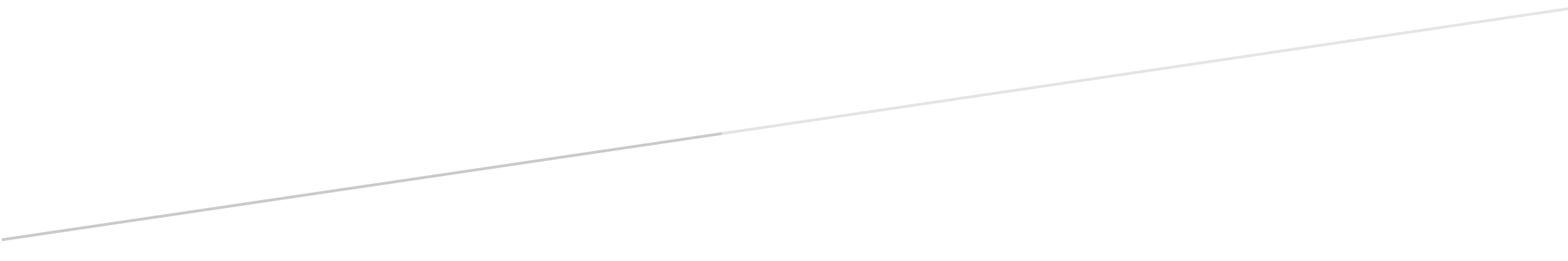 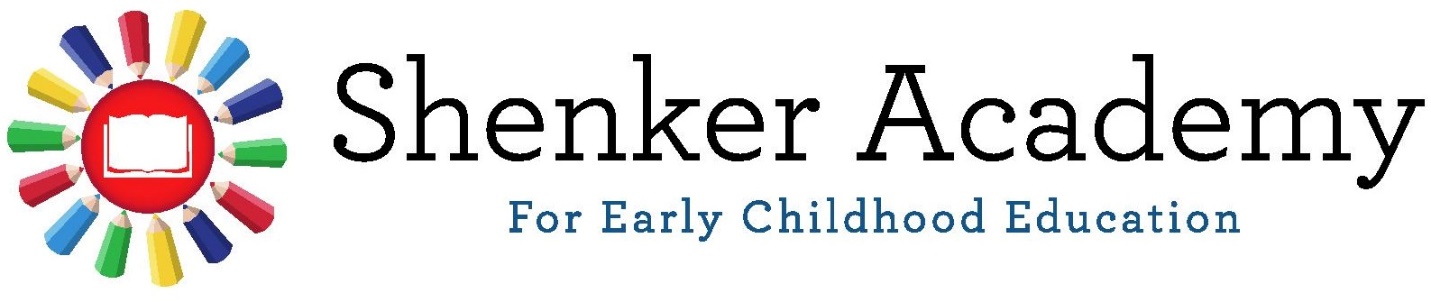 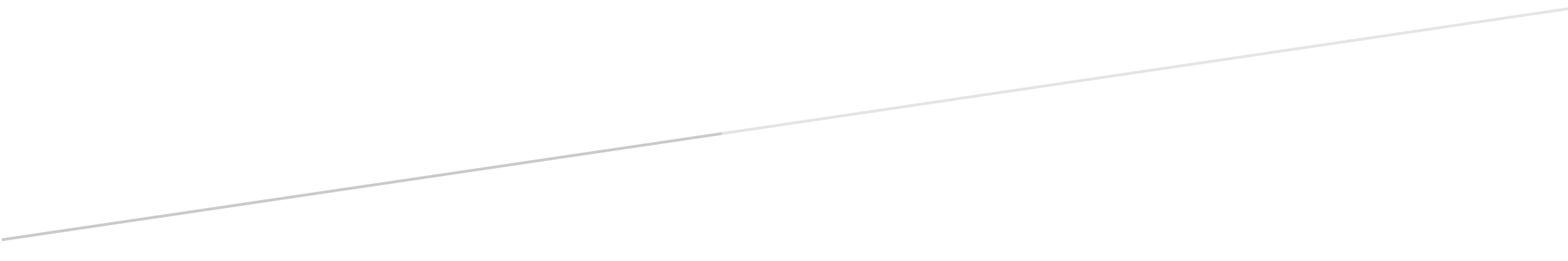 